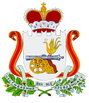 У  К  А  ЗГУБЕРНАТОРА СМОЛЕНСКОЙ ОБЛАСТИот  18.04.2023  № 48О внесении изменений в Указ Губернатора Смоленской области от 19.10.2022 № 103П о с т а н о в л я ю:Внести в Указ Губернатора Смоленской области от 19.10.2022 № 103            «О дополнительных мерах социальной поддержки семей граждан Российской Федерации, призванных на военную службу по мобилизации в Вооруженные Силы Российской Федерации, семей граждан Российской Федерации, пребывающих в период проведения специальной военной операции в добровольческих формированиях, содействующих выполнению задач, возложенных на Вооруженные Силы Российской Федерации, семей граждан Российской Федерации, поступивших на военную службу по контракту в Вооруженные Силы Российской Федерации, войска национальной гвардии Российской Федерации и принимающих участие в специальной военной операции» (в редакции указов Губернатора Смоленской области от 24.03.2023 № 34, от 07.04.2023 № 42)  следующие изменения:1) заголовок дополнить словами «, семей граждан Российской Федерации, принимавших участие и погибших (умерших) в ходе специальной военной операции»; 2) преамбулу после слов «в специальной военной операции,» дополнить словами «семей граждан Российской Федерации, принимавших участие и погибших (умерших) в ходе специальной военной операции,»;3) в абзаце первом пункта 1 слова «, и включенных в именной список Федерального казенного учреждения «Военный комиссариат Смоленской области» изъявивших желание добровольно принять участие в специальной военной операции» исключить,  после слов «(далее – граждане, заключившие контракт),» дополнить словами «семьям мобилизованных граждан, добровольцев, граждан, заключивших контракт, погибших (умерших) в ходе специальной военной операции на территориях Украины, Донецкой Народной Республики, Луганской Народной Республики, Херсонской и Запорожской областей,»;4) пункт 2 изложить в следующей редакции:«2. Установить, что предоставление дополнительных мер социальной поддержки, предусмотренных пунктом 1 настоящего Указа, осуществляется:- семье мобилизованного гражданина – в период прохождения мобилизованным гражданином военной службы по мобилизации;- семье добровольца – в период пребывания добровольца в добровольческом формировании, содействующем выполнению задач, возложенных на Вооруженные Силы Российской Федерации;- семье гражданина, заключившего контракт, – в период участия гражданина, заключившего контракт, в специальной военной операции.».Временно исполняющий обязанностиГубернатора Смоленской области                                                                 В.Н. Анохин